災害情報を素早くキャッチ！【ならどっとFM】 緊急告知ラジオ発売中！！災害発生時には、電源を切っていても、他局を聴いていても、緊急災害情報が割り込んで流れます！※ならどっとＦＭが受信できる場所に置いてください。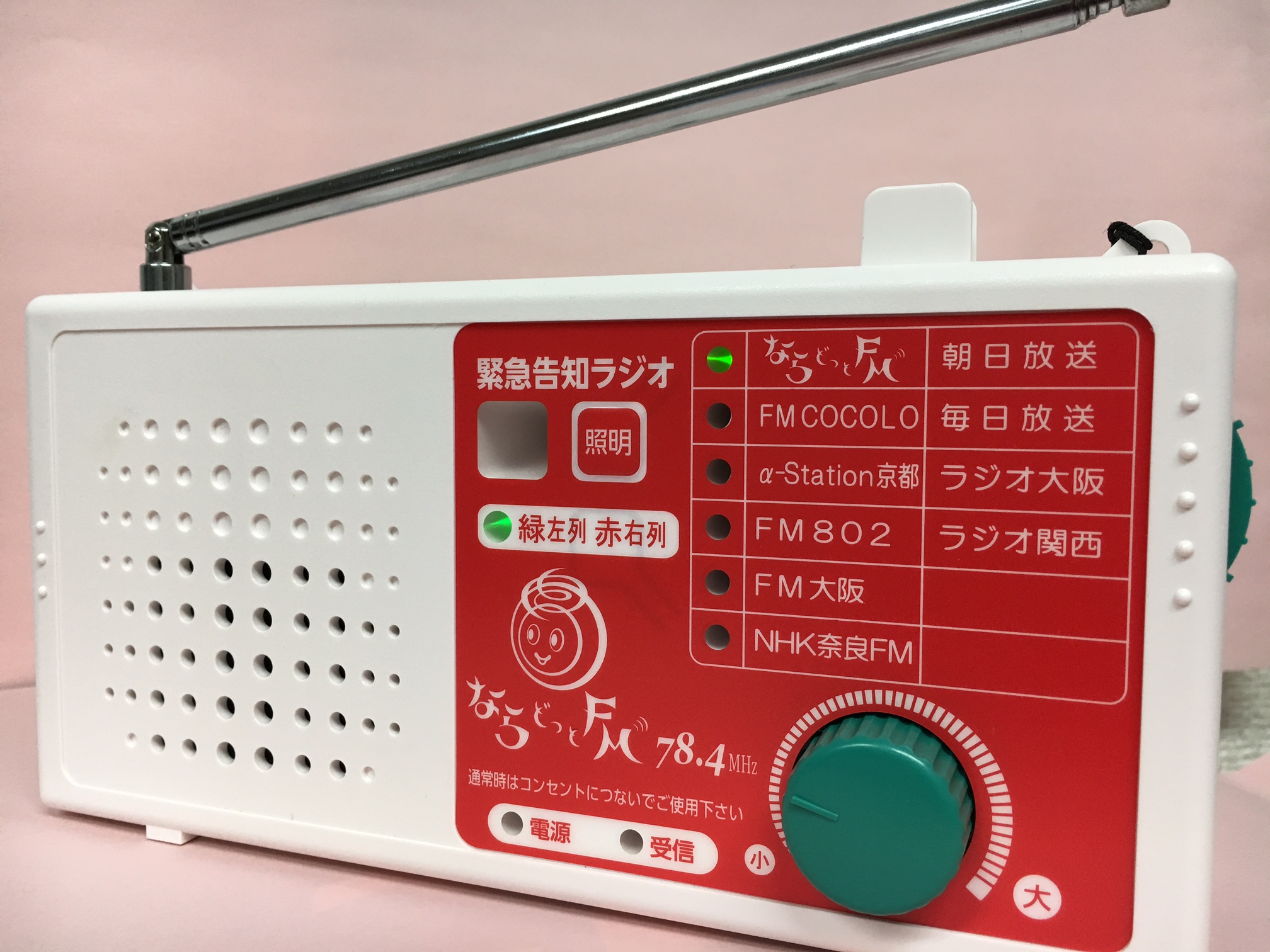 5つのポイント自動起動！緊急時は最大音量で放送安心の２電源方式！緊急時にもライトで安心！！ワンタッチでラジオが聴ける！(10局)優れた受信感度 9,350円 ➔ 4,750円※ ※補助金申請後の価格。奈良市に補助金申請すれば、税込価格9,350円の内、4,600円が補助されます。【奈良市在住・在勤・在学の方】 申請は、奈良市役所 危機管理課へ <ご注文・お問合せ>株式会社 奈良シティエフエムコミュニケーションズ（ならどっとFM）奈良市餅飯殿町5奈良もちいどのビル201TEL:0742-24-8415 / FAX: 0742-24-8422E-mail : info＠narafm.jp